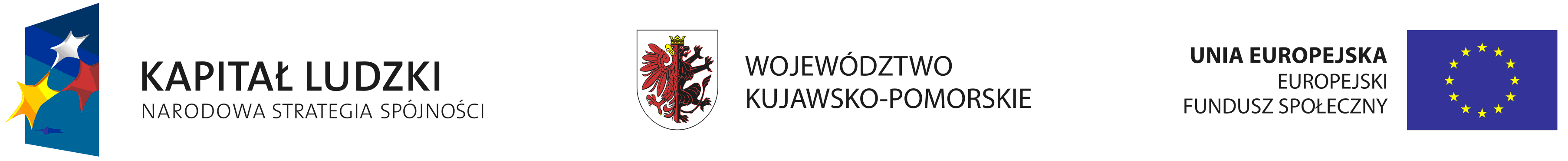 CZŁOWIEK – NAJLEPSZA INWESTYCJA„Czas dla nas”w ramach Programu Operacyjnego Kapitał LudzkiPriorytet: IX Rozwój wykształcenia i kompetencji w regionach
Działanie: 9.1 Wyrównywanie szans edukacyjnych i zapewnienie wysokiej jakości usług edukacyjnych świadczonych w systemie oświaty
Poddziałanie: 9.1.2 Wyrównywanie szans edukacyjnych uczniów z grup o utrudnionym dostępie do edukacji oraz zmniejszanie różnic w jakości usług edukacyjnychProjekt skierowany do uczennic/uczniów klas I-III Gimnazjum im. Mikołaja Kopernika w Gałczewie.Oferujemy bezpłatne:1. Zajęcia pozalekcyjne i pozaszkolne w zakresie ICT, języków obcych, nauk matematyczno-przyrodniczych, przedmiotów humanistycznych. 2. Realizacje ścieżek edukacyjnych, w tym kółko teatralne, medialne i inne.3.  Zajęcia z pedagogiem oraz doradcą zawodowym. 4. Zajęcia dydaktyczno-wyrównawcze a także szereg wyjazdów, wycieczek i spotkań. Szczegółowe Informacje dotyczące projektu można uzyskać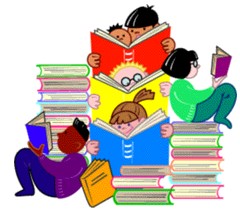  u dyrektora Gimnazjum im. Mikołaja Kopernika w  Gałczewie oraz koordynatora projektu.Adres: Gałczewo 7; 87-400 Golub-Dobrzyń         tel. 56-683-64-00, e-mail: gimnazjumgalczewo@op.plstrona internetowa: gimnazjumgalczewo.szkolnastrona.pl Czas trwania projektu od 01.03.2014r. do 30.07.2015r. Rekrutacja na zajęcia w roku szkolnym 2013/2014 do 26.03.2014r.  natomiast w roku szkolnym 2014/2015 do 30.09.2014r. Zapraszamy wszystkich uczniów do poszerzania swojej wiedzy i zdobywania różnego rodzaju umiejętności. 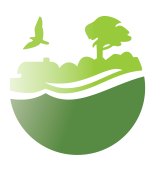 Projektodawca:Gmina Golub-Dobrzyńul. Plac 1000-lecia 2587-400 Golub-Dobrzyntel. 56-683-54-00strona internetowa: www.uggolub-dobrzyn.plProjekt współfinansowany przez Unie Europejska w ramach Europejskiego Funduszu Społecznego